Серёгин, Иван Николаевич. Определение оптимальных параметров электромеханической системы ходовой части шахтного самоходного вагона : диссертация ... кандидата технических наук : 05.05.06, 05.09.03.- Тула, 2000.- 145 с.: ил. РГБ ОД, 61 01-5/1667-6СЕРЁГИН Иван Николаевич/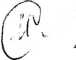 У !У jIОПРЕДЕЛЕНИЕ ОПТИМАЛЬНЫХ ПАРАМЕТРОВ ЭЛЕКТРОМЕХАНИЧЕСКОЙ СИСТЕМЫ ХОДОВОЙ ЧАСТИ ШАХТНОГО САМОХОДНОГО ВАГОНАСпециальность 05.05.06 - Горные машины- Электротехнические комплексы и системы, включая их управление и регулированиеДиссертация на соискание ученой степени кандидата технических наукНаучные руководители:доктор технических наук, профессор Степанов В.М. кандидат технических наук, доцент Сушкин В.А.Тула 2000СОДЕРЖАНИЕВВЕДЕНИЕ	4 СОСТОЯНИЕ ВОПРОСА, МЕТОДЫ ОПТИМИЗАЦИИ ЭЛЕКТРОМЕХАНИЧЕСКИХ СИСТЕМ ХОДОВОЙ ЧАСТИ ШАХТНОГО САМОХОДНОГО ВАГОНА	8 Анализ особенностей средств доставки самоходными вагонами	8 Режимы работы шахтного самоходного вагона	13 Анализ исследований электромеханической системы и систем электропривода самоходных вагонов	17 Методы оптимизации электромеханических систем	28 Цель работы и постановка задачи исследований определения оптимальных параметров электромеханической системы ходовой части шахтного самоходного вагона	37 Выводы	38 МАТЕМАТИЧЕСКАЯ МОДЕЛЬ ОПТИМИЗАЦИОННОГО РАСЧЕТА ЭЛЕКТРОМЕХАНИЧЕСКОЙ СИСТЕМЫ ХОДОВОЙ ЧАСТИ ШАХТНОГО САМОХОДНОГО ВАГОНА	40 Общие положения	40 Расчетная модель механической части привода хода ШСВ	41 Усилия сопротивления движению ШСВ	56 Математическая модель базового варианта электромеханического преобразователя энергии ШСВ	65 Моделирование процессов в электроприводе с НПЧ	67 Выводы	73 ВЫБОР ОПТИМАЛЬНЫХ ПАРАМЕТРОВ ЭЛЕКТРОМЕХАНИЧЕСКОЙ СИСТЕМЫ ХОДОВОЙ ЧАСТИ ШАХТНОГО САМОХОДНОГО ВАГОНА	75 Общие положения	75 Определение вариантов частотного управления асинхронными электродвигателями ходовой части ШСВ	75зОценка эффективности работы привода ШСВ	83 Метод оптимизации	92 Выводы	97ЭКСПЕРИМЕНТАЛЬНЫЕ ИССЛЕДОВАНИЯ ЭЛЕКТРОМЕХАНИЧЕСКОЙСИСТЕМЫ ХОДОВОЙ ЧАСТИ ШСВ И РАЗРАБОТКА СИСТЕМЫ УПРАВЛЕНИЯ	98 Исследования по выбору оптимальной совокупности параметров электропривода ШСВ	98 Методика экспериментальных исследований	99 Анализ результатов экспериментальных исследований	 110 Исследование при применение САР ШСВ	113 Выводы	122ЗАКЛЮЧЕНИЕ	124СПИСОК ЛИТЕРАТУРЫ	126ПРИЛОЖЕНИЕ	140ВВЕДЕНИЕАктуальность работы. В настоящее время на рудниках цветной металлургии, калийной и угольной промышленности для доставки горной массы широкое применение находят шахтные самоходные вагоны. Так 70 % калийных руд добывается в стране с использованием шахтных самоходных вагонов.Самоходный вагон типа 5ВС15М получил наибольшее распространение на калийных и угольных шахтах России. Управление движением вагона дискретное, с учетом реверса осуществляется пятью контакторами, и имеет три фиксированные скорости вперед и назад 2,5/1,6/0,8 м/с. Расширение сферы использования самоходного вагона на угольные шахты приводит к изменению технологической схемы его работы в штреках и камерах, предусматривающая работу с комбайнами без бункеров производительностью от 0,4 т/мин до 2 т/мин со скоростью подачи комбайна на забой до 0,11 м/с. Учитывая схему погрузки горной массы, маневровые операции производятся на первой скорости 0,8 м/с, прямым включением и отключением двигателя до 16 раз за цикл, что вызывает определенные трудности в управлении, дополнительный расход электроэнергии, перегрев обмоток двигателя и интенсивный износ контактной аппаратуры. Необходимые перемещения без рывков и оптимальный диапазон изменения скорости определяются условиями оптимальной загрузки вагона, сечением забоя, величиной подачи проходческого комбайна и составляющий для угольных шахт от 0,05 до 0,8 м/с, что существующий электропривод обеспечить не может. Около 51 % выходов из строя самоходного вагона связаны с поломками в электромеханической системе привода движения, в том числе на механизмы привода колес и мосты - 35,3 %, наиболее часто выходят из строя подшипники и шестерни конического и колесного планетарного редуктора, тормозные колодки, электродвигатель - 10,5 %, контакторная аппаратура -°/о.Определение и выбор оптимальных параметров электромеханической системы, структуры электропривода, методов и технических средств управления, обеспечивающих повышение расширения диапазона регулирования скорости, производительности, снижение расхода электрической энергии, уменьшение динамических усилий в трансмиссии шахтного самоходного вагона является актуальной научной задачей, имеющей важное народно-хозяйственное значение.Диссертационная работа выполнялась в рамках НИОКР «Оптимизация энергетических потоков систем учета контроля и управления» - ПТ447(4.15) и «Разработка методики расчетов параметров энергосберегающих систем группового управления электроприводами» - П.477(4.21)Цель работы состоит в установлении закономерностей формирования механических характеристик и нагрузок, оптимальных конструктивных и режимных параметров электромеханической системы ходовой части шахтного самоходного вагона, обеспечивающих повышение диапазона регулирования скорости и производительности, снижение динамических усилий в трансмиссии при многокритериальной оптимизации.Идея работы - совершенствование электромеханической системы ходовой части шахтного самоходного вагона на основе определения оптимальных параметров электродвигателя и применения частотно-регулируемого электропривода при минимальных капитальных затратах и изменениях конструкции механической части вагона.Метод исследования - комплексный, включающий инженерный анализ, научное обобщение, математическое моделирование, вычислительный эксперимент с использованием современного математического аппарата и ПЭВМ, теории вероятности и математической статистики.Научные положения, выносимые на защиту, и их новизна:- установлены закономерности формирования динамических нагрузок в электромеханической системе ходовой части шахтного самоходного ва-гона при движении учитывающие электромагнитные переходные процессы в электродвигателях и влияния шахтной кабельной сети; получен закон формирования тяговой характеристики частотно-регулируемого электропривода, позволяющий снизить максимальные значения моментов в трансмиссии ходовой части шахтного самоходного вагона; установлены рациональная структура и оптимальные параметры электропривода, позволяющие обеспечить расширение диапазона регулирования скорости движения, максимальное демпфирование колебаний в электромеханической системе, снижение электропотребления и повышение надежности.Достоверность научных положений, выводов и рекомендаций диссертационной работы обоснована: строгостью математических выкладок, корректным использованием теории электропривода; использованием апробированных методов измерений процессов; адекватностью переходных процессов, описываемых математической моделью работы электромеханической системы в реальных условиях; удовлетворительной сходимостью результатов аналитических исследований с результатами экспериментов (относительная погрешность не превышает 15 % при доверительной вероятности 0,95).Научное значение заключается: в обобщении и дальнейшем развитии теории оптимизации электропривода ходовой части самоходного вагона с учетом технологических особенностей; в установлении значений конструктивных и режимных параметров электропривода самоходного вагона, определяющих эффективность ее работы; разработке средств стабилизации динамических процессов электропривода при случайном характере нагружения.Практическое значение. Определены оптимальные параметры электродвигателя и законы управления электроприводом, обеспечивающие снижение на 20 % потребления электрической энергии за цикл, уменьшающие динамические нагрузки в трансмиссии и повышающие управляемость и скорость при прохождении закруглений трассы.Реализация результатов работы. Разработанная методика расчета механических характеристик однодвигательного и двухдвигательного частотнорегулируемого электропривода и определения оптимальных режимных и конструктивных параметров, силовой части и структуры системы управления электроприводом ходовой части шахтного самоходного вагона использованы в АО "ПТШУИ" при разработке Технических заданий на проектирование шахтных самоходных вагонов типа ВСШ15, 1ВСШ15.Годовой экономический эффект от внедрения разработанных технологических решений и рекомендаций составил 116 тыс. руб.Апробация работы. Основные положения диссертационной работы и ее отдельные разделы докладывались на международной научно-технической конференции "Энергосбережение-98" (г.Тула, апрель 1998г.); на Федеральной научно-технической конференции "Электропотребление, энергосбережение, электрооборудование" (г.Новомосковск, ноябрь 1998г.); на 1-й региональной конференции «Проблемы разработки месторождений полезных ископаемых Центрального региона Российской Федерации (г.Тула, февраль 1998г.); на международной научно-технической конференции "Энергосбережение, экология и безопасность" (г.Тула, ноябрь 1999г.); на научно-технической конференции "Электроснабжение, энергосбережение и элсктроремонт" (г.Новомосковск, ноябрь 2000 г.), на научно-технических конференциях профессорско-преподавательского состава Тульского государственного университета (г.Тула 1996- 2000гг.).ЗАКЛЮЧЕНИЕПредставленная диссертационная работа является научным трудом, в котором на базе выполненных автором теоретических и экспериментальных исследований изложено научно обоснованное решение важной прикладной задачи определения оптимальных параметров электромеханической системы ходовой части шахтного самоходного вагона, учитывающее многомассовость системы, влияние шахтной кабельной сети, частотного преобразователя, обеспечивающее увеличение производительности шахтного самоходного вагона, снижение динамических усилий в нестационарных режимах работы, снижение энергозатрат на транспортировку груза и сокращение времени рабочего цикла.Основные научные и практические результаты работы заключаются в следующем: Разработана обобщенная математическая модель электромеханической системы ходовой части шахтного самоходного вагона, учитывающая влияние шахтной кабельной сети, динамические свойства трансмиссии, представленной семимассовой системой с учетом диссипативных свойств, насыщение магнитной цепи асинхронного двигателя. Установлены закономерности формирования динамических нагрузок в электромеханической системе ходовой части шахтного самоходного вагона при движении, учитывающие влияние случайного характера сочетания сил, возникающие от взаимодействия колес с дорогой и переменного режима работы асинхронных двигателей. Получен закон формирования тяговой характеристики частотно-регулируемого электропривода, позволяющий снизить максимальные значения моментов в трансмиссии ходовой части шахтного самоходного вагона Разработана методика расчета механических характеристик однодвигательного и двухдвигательного частотно-регулируемого электропривода и определения оптимальных режимных и конструктивных параметров электромеханической системы ходовой части шахтного самоходного вагона, учитывающая горно-геологические и физико-технические свойства среды, на основе исследования математической модели. На основании исследования переходных процессов в системе транс- форматор-сеть-двигатель, установлено, что при пуске на зажимах двигателя напряжение снижается на 20-35%. Определены законы изменения частоты и скольжения двигателя, - поддержание постоянства магнитного потока (Ф„ = const) до f/*-l и постоянства напряжения (U] = const) до/;*=2, которые обеспечивают протекание оптимальных переходных процессов в ЭМС ходовой части ШСВ. Определены оптимальные параметры ЭМС ходовой части ШСВ: момент инерции двигателя Jд - 0,81 кг ■ м2; активное и реактивное сопротивление статора R, =0,07950м, X, -0,2160м; активное и реактивное сопротивление ротора R , = 0,1740м, Х2 -0,3130м ; активное и реактивное сопротивление кабельной линии Кл = 0,4660м , X2 = 0,0660м. Установлена структура и оптимальные параметры системы управления электропривода ходовой части шахтного самоходного вагона обеспечивают заданный установленный монотонный переходный процесс с отклонением от заданной величины не более 4 %. Оптимальные параметры электромеханической системы и системы управления электроприводом ходовой части позволит: сократить время рабочего цикла на 15% за счет увеличения средней скорости и плавности переходных процессов; снизить динамические усилия в трансмиссии до 20 % с уменьшением дисперсии усилий в 1,8 раза; снизить потребления электрической энергии на транспортировку груза до 20 % за цикл. Основные результаты работы использованы в АО "ПНИУИ" при разработке Технических заданий на проектирование шахтных самоходных вагонов ВСШ15, 1ВСШ15.Годовой экономический эффект от внедрения разработанных технологических решений и рекомендаций составил 116 тыс. руб.СПИСОК ЛИТЕРАТУРЫ Алексеев А.Е. Тяговые электродвигатели. - М.: Трансжелдориздат, 1951,- 88с Алферов В.Г., Терехов В.М., Цаценкин В.К. Многокритериальная оптимизация следящих электроприводов опорно - поворотных устройств// Автоматизированный электропривод/ Под ред. Ильинского И.Ф., Юнькова М.Г. - М.: Энергоатомиздат, 1990, - с. 112 - 118. Альгин В. Б., Павловский В. Я., ГІоддубко С. Н. Динамика трансмиссии автомобиля и трактора / Под ред. И. С. Цитовича. - Мн.: Наука и техника, 1986, -214с. Андреев А.В., Шешко Е.Е. Транспортные машины и комплексы для открытой добычи полезных ископаемых. - М.: Недра, 1970, - 429с. Анкудинов Д.Т. Шахтные пневмоколесные самоходные вагоны. - М.: Недра, 1984,225с Антонов А.С. Силовые передачи колесных и гусенечных машин. Теория и расчет. - Л.: Машиностроение, 1967, - 440с. Асинхронные двигатели сери А4: Справочник/ Кравчик А.Э. и др. - М.: Энергоиздат, 1982. Набоков И.М. Теория колебаний. М.: Наука, 1968. Бабокин Г.И. Устранение автоколебательных процессов в электромеханической системе при наличии нелинейности типа «сухое трение» //Гравиинерциальные и измерительные приборы. - Тула. - 1979. - С.59 - 62. Бабокин Г.И. Анализ методов демпфирования колебаний в электромеханической системе с переменной жесткостью упругой связи.//Динамика и функционирование электромеханических систем. - Тула. - 1982. - С.24 - 28. Бабокин Г.И. Применение энергосберегающих систем регулируемого электропривода.//Промышленная энергетика: Сборник научных трудов/РХТУ им. Д.И.Менлелеева. - Новомосковск: Изд. Центр Новомосковского ин - та, 2000,- с.З - 8 Бабокин Г.И., Ребенков Е.С. Синтез параметровсистемы автоматического регулирования электропривода с переменной жесткостью упругой связи.// Изв. вузов. Электромеханика. - 1989. - №5. - С.99 - 106.